TRAN Cao SonIllustrator, Web & Graphic designer City, State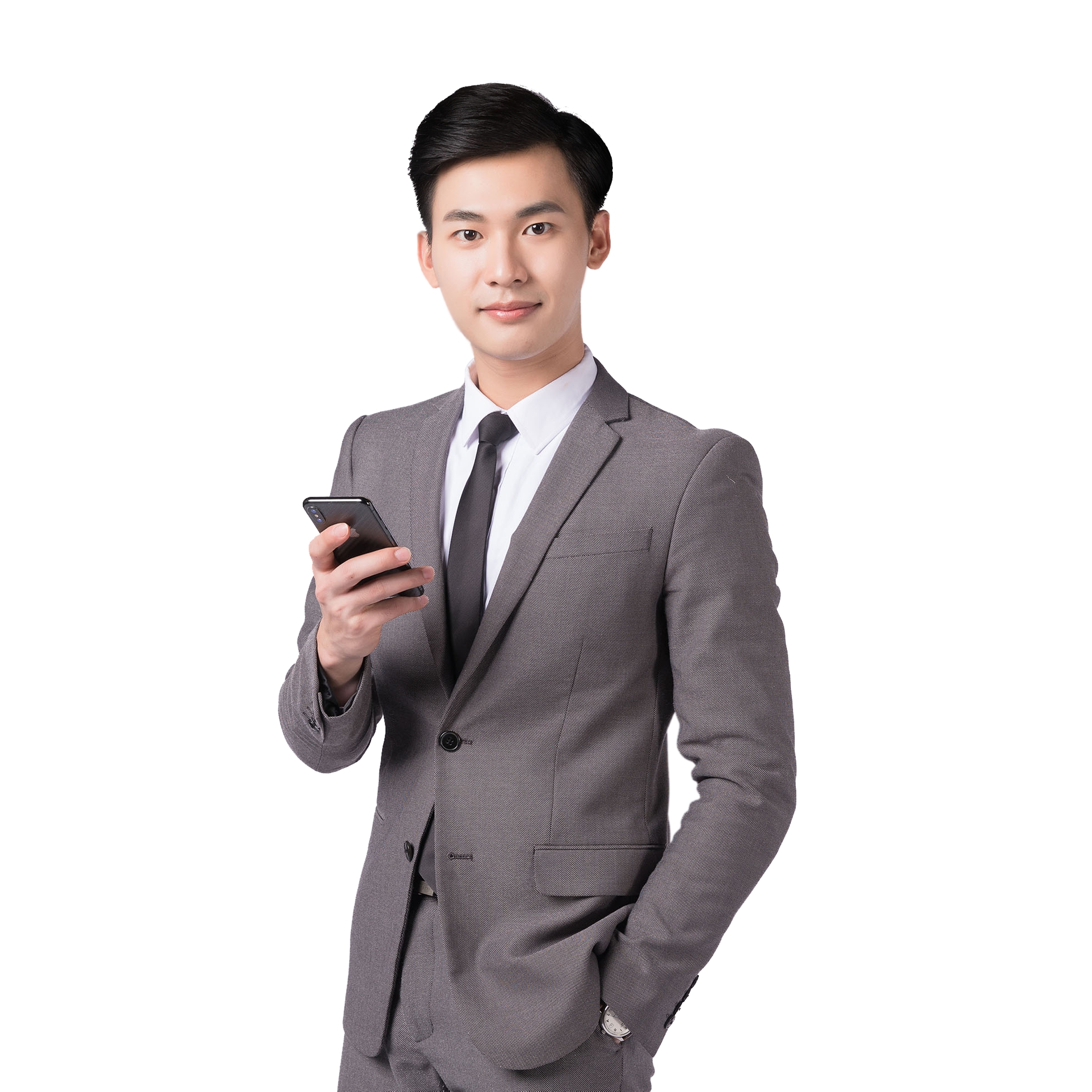 There are many variations of passages of Lorem Ipsum available, but the majority have suffered alteration in some form, by injected humour, or randomised words which don't look even slightly believable. If you are going to use a passage of Lorem Ipsum, you need to be sure there isn't anything embarrassing hidden in the middle of text.+000 123 456 789 |hello@yourdomain.com | www.yourdomain.com Oct 2015 – PresentIllustrator, Web & Graphic designer Name and address of employer: "Phantom" United Stateswww.employer.comJun 2012 – Oct 2015Illustrator, Web & Graphic designer Name and address of employer: "Phantom" United Stateswww.employer.comNov 2010 – Feb 2012Illustrator, Web & Graphic designer Name and address of employer: "Phantom" United Stateswww.employer.com2EDUCATIONName of UniversitySpecialization2000 - 2004PROFICIENCYDrawingCreativeEye for the detailCommunication SkillsTECHNICAL SKILLSAdobe PhotoshopAdobe IllustratorAdobe FireworksHTMLCSSINTERESTSFootballMoviesGamesTeatreTraveling3